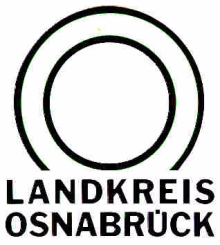 Landkreis Osnabrück	Sprechzeiten:	Der Landkreis im Internet:Am Schölerberg 1	Montag bis Freitag, 8.00 bis 13.00 Uhr.	http://www.lkos.de49082 Osnabrück	Donnerstag auch bis 17.30 Uhr.	Ansonsten nach VereinbarungBanner wirbt für Sommerflimmern – Kino auf dem LandeOsnabrück. Werbung in XXL: Ein an der Außenfassade am Kreishaus in Osnabrück-Nahne angebrachtes acht Meter hohes Werbebanner macht derzeit unübersehbar aufmerksam auf das diesjährige „Sommerflimmern – Kino auf dem Lande“, das unmittelbar vor dem Start steht. 14 Filme werden in der Zeit vom 7. Juli bis zum 24. August 2018 auf Bauernhöfen und anderen interessanten Plätzen im Osnabrücker Land zu sehen sein. Das diesjährige Motto lautet passend zur derzeitigen Landesgartenschau in Bad Iburg „Raus ins Grüne“. Unter diesem Fokus werden stimmungsvolle Filme über Gärten, Natur und Wildnis gezeigt. Auch Landrat Michael Lübbersmann freut sich auf das Sommerflimmern: „Ich danke ausdrücklich dem Landschaftsverband und allen Verantwortlichen an den einzelnen Standorten für die Organisation und die Durchführung dieses kulturellen Sommer-Highlights. Neben den gezeigten Filmen beeindrucken mich persönlich die besonderen, reizvollen und kurzweiligen Vorprogramme wie Hofführungen, Treckerfahrten oder kulturelle Aktivitäten.“Das Programm kann unter www.sommerflimmern.de oder im gedruckten Programmheft (erhältlich an üblichen Auslagestellen und direkt beim Landschaftsverband) nachgelesen werden. BU:Ein Hingucker: Burkhard Fromme (Landkreis Osnabrück, von links), Landrat Michael Lübbersmann und Osnabrücks Stadtrat Wolfgang Beckermann werben mit einem Banner am Kreishaus für das Sommerflimmern.	Foto: Landkreis Osnabrück/Philipp HülsmannLandkreis Osnabrück  Postfach 25 09  49015 OsnabrückDer LandratDer LandratAn dieRedaktionReferat für Assistenzund Kommunikation-Pressestelle-Datum:	4. Juli 2018Zimmer-Nr.:	2061Auskunft erteilt:	Burkhard RiepenhoffDurchwahl:Referat für Assistenzund Kommunikation-Pressestelle-Datum:	4. Juli 2018Zimmer-Nr.:	2061Auskunft erteilt:	Burkhard RiepenhoffDurchwahl:Pressemitteilung
Tel.: (05 41) 501-Fax: (05 41) 501-e-mail:20614420riepenhoffb@lkos.de